Дата проведення уроку : 14.05.2020р.Група: 2М-2Професія:  малярМайстер в/н: Татур І О .   вайбер  0950160283 ел пошта dominskaairina@gmail.comУрок №21Тема уроку: фарбування поверхонь фарбувальним агрегатомМета уроку:
Навчальна : закріпити уміння, вдосконалити прийоми, сформувати уміння і навички, навчити учнів, закріпити знання, конкретизувати важливі положення теми, залучити учнів до поглибленого осмислення поставлених на опрацювання завдань фарбування поверхонь фарбувальним агрегатом.                                                                            Виховна –  формувати в учнів виховання трудової і робочої , створення умов для морального, естетичного і фізичного виховання, виховувати в учнів творче ставлення до трудового процесу  з фарбування поверхонь фарбувальним агрегатом. Розвиваюча-  розвивати навики самоконтролю; розвивати професійне мислення; розвивати свідому трудову дисципліну; розвивати здібності самостійного і колективного аналізу нової інформації; розвивати уміння аналізувати з фарбування поверхонь фарбувальним агрегатом.
 Структура уроку:                                                                                                  Повторення пройденого матеріалу 8.00 – 9.30 з теми : « Фарбування поверхонь текстурним розпилювачем »
( відповідайте письмово та присилайте на viber). 1.З яких процесів складається пофарбування з текстурного розпилювача?                                                                                                                           2.Які інструменти потрібні для пофарбування поверхонь з текстурного розпилювача ?                                                                                                                        3.Які матеріали потрібні для пофарбування текстурного розпилювача?                                        4.Які вимоги висуваються до поверхні під фарбування сучасними матеріалами?           5.Які ви знаєте вимоги з охорони праці на робочому місці?                                               6. В чому відмінність  сучасних шпаклівок від звичайних ?                                               7. Чи входить в склад шпаклівки крейда?                                                                             8. Які є види ґрунтовок під водяне пофарбування ?   Пояснення нового матеріалу    8.00  - 13.00 Інструктаж з ОП та БЖД  1. Перед початком роботи всі робітники повинні пройти інструктаж на робочому місці. 2. Інструменти, якими користуються робітники повинні бути справними, а металеві поверхні міцно насадженими на ручки.                                                                                 3. Перед тим, як розпочати працювати з будь-якими материалами, уважно прочитайте інструкції до них.                                                                                                                      4. Більшість фарбових сумішей, у яких розчинниками є рідини, що легко випаровуються, шкідливі для організму людини.                                                                   5. Отруйні речовини потрапляють до організму людини через органи дихання, шкіру та шлунок.                                                                                                                                6. Під час виконання малярних робіт усередині приміщень, робітники повинні бути забезпечені противогазами відповідного типу, захисними окулярами, респіраторами;          7. Під час виконання малярних робіт усередині приміщення, має бути забезпечена природна (провітрювання) чи штучна вентиляція.                                                                     8. Під час роботи на висоті необхідно працювати на справних пристроях                                 9. Паління під час роботи з шпаклівками та ґрунтовками заборонено.                            10. Після роботи необхідно дотримуватися правил особистої гігієни, ретельно вимити руки, обличчя.                                                                                                                 Організація робочого місця                                                                                              Робоче місце маляра – це ділянка у межах якої працює маляр , і може розмічувати  потрібні для роботи пристрої, інструменти, і матеріали так щоб під час пофарбування  не доводилось робити зайвих рухів і не витрачати час . На робочому місці не повинно бути сміття, зайвих матеріалів які заважатимуть виконанню технологічного процесу.  Технологічний процес  :                       Фарбувальний агрегат для великого обсягу робіт складається з компресорної установки, фарбонагнітального бачка і фарборозпилювача, з'єднаних між собою шлангами.Стиснене в компресорній установці 1 до 0,3—0,4 МПа повітря через гумовий шланг надходить у редуктор, розміщений на кришці фарбонагнітального бачка 3. Частина цього повітря, проходячи через рухомий клапан редуктора, редукується до потрібного тиску, надходить до бачка і тисне на фарбу, яка по матеріальному шлангу надходить у головку фарборозпилювача 5. Решта повітря по прямому каналу проходить крізь редуктор і далі по повітряному шлангу і внутрішніх клапанах фарборозпилювача до розпилювальної головки.У момент відкриття вихідного отвору фарборозпилювача фарбувальна суміш, вилітаючи з нього, розпилюється струменем стисненого повітря.Для фарбування невеликих поверхонь (дверей, радіаторів, плінтусів тощо) фарби потрібно небагато, тому користуються фарборозпилювачами з стаканами для фарби. У такому разі фарбувальний агрегат збирають без фарбонагнітального бачка (рис. 2). Під час дії такого агрегату фарба з стакана 4 самопливом надходить у розпилювальну головку фарборозпилювача 3. Стиснене повітря по шлангу, що йде від компресора, надходить у розпилювальну головку розпилювача і розпилює фарбувальну суміш.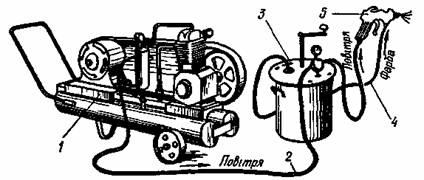 Рис. 1. Схема фарбувального агрегату низького тиску:1 — компресорна установка, 2 — повітряний шланг; 3 — фарбонагнітальний бачок, 4 — матеріальний шланг, 5 — фарборозпилювач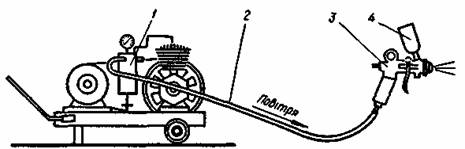 Рис. 2. Схема фарбувального агрегату без фарбонагнітального бачка:1 — компресорна установка, 2—повітряний шланг, 3 — фарборозпилювач, 4 — наливний бачок для фарбиПовітря, що надходить у фарборозпилювач, має бути чистим, тому воно проходить через спеціальний пристрій — масловологовіддільник, встановлений на компресорній установці. Деякі компресори невеликої продуктивності не мають масловологовіддільника, а обладнані лише фільтром для очищення повітря, який швидко засмічується. Тому до фарбувального агрегату з таким компресором краще підключати переносний масловологовіддільник заводського виготовлення. Тоді агрегат збирають з компресора, масловологовіддільника і фарборозпилювача, з'єднаних між собою шлангами. При цьому стиснене повітря із компресора надходить у масловологовіддільник, очищається і поступає в фарборозпилювач.Заводи, що випускають будівельно-опоряджувальні машини, іноді комплектують і постачають будівельним організаціям фарбувальні агрегати, але здебільшого їх збирають з окремих складових агрегату безпосередньо на робочому місці.Закріплення нового матеріалу 12.00-13.30  1.Які ви знаєте способи пофарбування  поверхонь?                                                                                                          2.Які інструменти потрібні для  пофарбування поверхонь?                                                                                                                                         3.Які вимоги висуваються до поверхні що фарбуються сучасними матеріалами?           4.Які ви знаєте вимоги з охорони праці на робочому місці під час фарбування   поверхні з фарборозпилювача ?                                                                                                                                                  5. В чому відмінність  сучасних шпаклівок від звичайних ?                                                                                                                        6. Які є види ґрунтовок під пофарбування ?                                                                                 7. Технологія пофарбування  поверхні з текстурним- фарборозпилювачем ?                                                           8. Охорона праці при пофарбуванні водної  фарби?                      Відповіді надсилати 14 .05.2020 з 13.00 до 13.30 на вайбер: 0950160283             Майстер виробничого навчання:	                                          І.О.Татур 